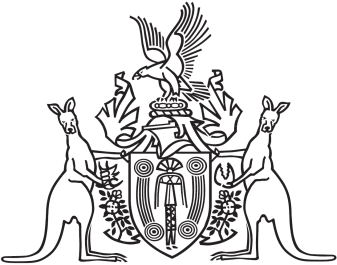 Northern Territory of AustraliaGovernment GazetteISSN-0157-833XNo. S31	28 April 2016Notification of Subordinate LegislationNotice is given of the making of the following subordinate legislation, effective from the date specified:For copies of legislation please direct your request to the Print Management Unit, email pmu.dcm@nt.gov.au or phone (08) 8999 6727Subordinate LegislationCommencement detailsEmpowering ActMedical Services (Royal Darwin Hospital Parking) RegulationsNo. 12 of 2016Date of this GazetteMedical Services Act